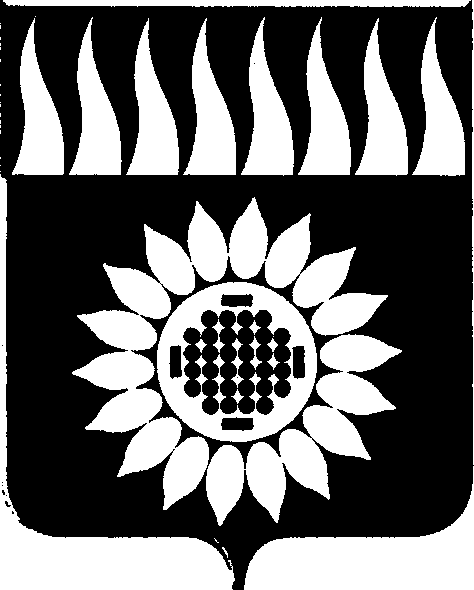 ГОРОДСКОЙ ОКРУГ ЗАРЕЧНЫЙД У М Аседьмой  созыв_____________________________________________________________________________________________________ШЕСТОЕ ОЧЕРЕДНОЕ ЗАСЕДАНИЕР Е Ш Е Н И Е23.12.2021 № 59-Р О внесении изменений в решение Думы от 17.12.2020 № 106-Р «О бюджете городского округа Заречный на 2021 год и плановый период 2022-2023 годов»В соответствии со статьями 92.1 и 158 Бюджетного кодекса Российской Федерации, на основании постановлений Правительства Свердловской области от 19.11.2021 № 818-ПП «О распределении субвенций из областного бюджета бюджетам муниципальных образований, расположенных на территории Свердловской области, в 2021 году на осуществление государственного полномочия Российской Федерации по предоставлению отдельным категориям граждан мер социальной поддержки по оплате жилого помещения и коммунальных услуг», от 25.11.2021 № 846-ПП «Об утверждении распределения дотаций из областного бюджета бюджетам муниципальных образований, расположенных на территории Свердловской области, на поощрение в 2021 году муниципальных управленческих команд за достижение значений (уровней) показателей для оценки эффективности деятельности высших должностных лиц (руководителей высших исполнительных органов государственной власти) субъектов Российской Федерации и деятельности органов исполнительной власти субъектов Российской Федерации», от 02.12.2021 № 859-ПП «О внесении изменений в постановление Правительства Свердловской области от 10.06.2021 № 323-ПП «О распределении субвенций из областного бюджета местным бюджетам на финансовое обеспечение государственных гарантий реализации прав на получение общедоступного и бесплатного дошкольного образования в муниципальных дошкольных образовательных организациях, общедоступного и бесплатного дошкольного, начального общего, основного общего, среднего общего образования в муниципальных общеобразовательных организациях и финансовое обеспечение дополнительного образования детей в муниципальных общеобразовательных организациях, не распределенных Законом Свердловской области от 10 декабря 2020 года № 144-ОЗ «Об областном бюджете на 2021 год и плановый период 2022 и 2023 годов», в 2021 году», от 16.12.2021 № 894-ПП «О внесении изменений в постановление Правительства Свердловской области от 23.01.2020 № 27-ПП «Об утверждении распределения субсидий и иных межбюджетных трансфертов из областного бюджета бюджетам муниципальных образований, расположенных на территории Свердловской области, в рамках реализации государственной программы Свердловской области «Развитие жилищно-коммунального хозяйства и повышение энергетической эффективности в Свердловской области до 2024 года», руководствуясь Положением о бюджетном процессе в городском округе Заречный, утвержденного решением Думы городского округа Заречный от 30.08.2021 № 69-Р, на основании статей 25, 58 Устава городского округа ЗаречныйДума решила:1. Внести в решение Думы городского округа Заречный от 17.12.2020 № 106-Р «О бюджете городского округа Заречный на 2021 год и плановый период 2022-2023 годов» с изменениями, внесенными решением Думы городского округа Заречный от 04.03.2021 № 10-Р, от 27.05.2021 № 43-Р, от 24.06.2021 № 49-Р, от 30.08.2021 № 68-Р, от 25.11.2021 № 45-Р, следующие изменения:1.1. Подпункт 1 пункта 1 изложить в следующей редакции:«1) общий объем доходов местного бюджета:на 2021 год - 1 656 987 017 рублей, в том числе объем межбюджетных трансфертов из областного бюджета - 1 164 703 299 рублей (без учета возвратов остатков субсидий, субвенций и иных межбюджетных трансфертов);на 2022 год - 1 369 088 280 рублей, в том числе объем межбюджетных трансфертов из областного бюджета - 903 438 500 рублей;на 2023 год - 1 373 324 850 рублей, в том числе объем межбюджетных трансфертов из областного бюджета - 878 081 400 рублей.».1.2. Подпункт 2 пункта 1 изложить в следующей редакции:«2) общий объем расходов местного бюджета:на 2021 год - 1 792 197 414 рублей;на 2022 год - 1 504 668 744 рубля, в том числе общий объем условно утвержденных расходов - 20 524 206 рублей;на 2023 год - 1 511 815 513 рублей, в том числе общий объем условно утвержденных расходов - 42 340 456 рублей.».1.3. Подпункт 4 пункта 1 изложить в следующей редакции:«4) размер дефицита местного бюджета:на 2021 год - 135 210 397 рублей; на 2022 год - 135 580 464 рубля;на 2023 год - 138 490 663 рубля.».1.4. Подпункт 6 пункта 1 признать утратившим силу. 1.5. Пункт 3 изложить в следующей редакции:«3. Утвердить объем бюджетных ассигнований Дорожного фонда городского округа Заречный:на 2021 год - 218 556 570,41 рублей;на 2022 год - 129 279 630 рублей;на 2023 год - 154 616 630 рублей.».1.6. Пункт 4 изложить в следующей редакции:«4. Утвердить объем расходов на обслуживание муниципального долга:на 2021 год - 10 250 рублей;на 2022 год - 50 000 рублей;на 2023 год - 50 000 рублей.».1.7. Утвердить:1) свод доходов бюджета городского округа Заречный на 2021 год (приложение № 1) в новой редакции;2) перечень главных администраторов доходов бюджета городского округа Заречный на 2021 год и плановый период 2022-. г. (приложение № 3) в новой редакции;3) распределение бюджетных ассигнований по разделам, подразделам, целевым статьям (муниципальным программам и непрограммным направлениям деятельности), группам и подгруппам видов расходов классификации расходов бюджетов на 2021 год (приложение № 5) в новой редакции;	 4) ведомственную структуру расходов бюджета городского округа Заречный на 2021 год (приложение № 7) в новой редакции;5) свод источников финансирования дефицита бюджета городского округа Заречный на 2021 год (приложение № 9) в новой редакции;6) перечень муниципальных программ городского округа Заречный, подлежащих реализации в 2021 году (приложение № 14) в новой редакции;7) программу муниципальных гарантий городского округа Заречный в валюте Российской Федерации на 2021 год (приложение № 16) в новой редакции.2. Настоящее решение вступает в силу со дня его подписания.3. Опубликовать настоящее решение в установленном порядке.Председатель Думы городского округа                    					А.А. КузнецовГлава городского округа                                            					А.В. Захарцев